Карточка электронного контрактаКонтракт.docx (Размер: 75304 байт; загружен: 25.05.2020 14:54:13) 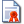 Информация о владельце сертификата: Владелец сертификата: Кулиева Марина ВитальевнаОрганизация: ООО "РКС"Город: Ханты-МансийскСтрана: RUСерийный номер сертификата: 0185C599003DAB53BB4C4108CDD2DE2B7FДата подписи: 01.06.2020 16:51:26Информация о владельце сертификата: Владелец сертификата: Высочанский Виталий АнатольевичОрганизация: АДМИНИСТРАЦИЯ СЕЛЬСКОГО ПОСЕЛЕНИЯ ГОРНОПРАВДИНСКГород: п. ГорноправдинскСтрана: RUСерийный номер сертификата: 1F35C82F8D765C3CCDC5F4A69031BECEE4CBE554Дата подписи: 03.06.2020 14:40:01Процедура заключения электронного контракта № 01873000025200000030001Процедура заключения электронного контракта № 01873000025200000030001Дата заключения контракта 03.06.2020Дата заключения контракта 03.06.2020Основание заключения контрактаНомер извещения 0187300002520000003Способ определения поставщика (подрядчика, исполнителя) Электронный аукционИдентификационный код закупки 203861800637786180100100300014299244Реквизиты итогового протокола Протокол подведения итогов электронного аукциона от 18.05.2020 №0187300002520000003-3Информация о заказчикеНаименование заказчика АДМИНИСТРАЦИЯ СЕЛЬСКОГО ПОСЕЛЕНИЯ ГОРНОПРАВДИНСКАдрес Российская Федерация, 628520, Ханты-Мансийский Автономный округ - Югра АО, Ханты-Мансийский р-н, Горноправдинск п, УЛИЦА ВЕРТОЛЕТНАЯ, 34ИНН 8618006377КПП 861801001Информация о поставщикеВид Юридическое лицо Полное наименование поставщика ОБЩЕСТВО С ОГРАНИЧЕННОЙ ОТВЕТСТВЕННОСТЬЮ"РОСКАПСТРОЙ"ИНН 8601013055КПП 860101001Информация о контрактеПредмет контракта На выполнение работ по благоустройству парка отдыха «Парк Мечты» по адресу ул.Киевская 10А в п.Горноправдинск (площадка для национальных игр)Цена контракта 1981801.52Валюта контракта Российский рубльНомер контракта 01873000025200000030001Перечень прикрепленных документов1  Контракт.docx  (Контракт.docx - 75304) 
2  Смета.xls  (Смета.xls - 55296) 
3  Приложение 2 ПСД 1 часть.rar  (Приложение 2 ПСД 1 часть.rar - 18894457) 
4  Приложение 3 ПСД 3 часть.rar  (Приложение 3 ПСД 3 часть.rar - 13113798) 
5  Приложение 2 ПСД 2 часть.rar  (Приложение 2 ПСД 2 часть.rar - 25926795) 